Political Party PlatformsConservatives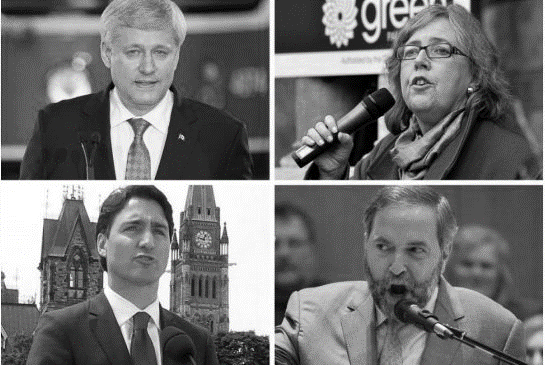 LiberalsNDPGreen PartySecurity and Anti-terrorism-tougher security policies (Bill C-51)-more money to police and CSIS to stop terrorism-more security, but more oversight-support Bill C-51, but want more checks on CSIS (oversight)-against fighting against ISIS-against Bill C-51-RCMP and CSIS with enough resources, but not too many -a lot of oversightEconomy -low taxes -money to families with children-income splitting (saves some people money on taxes)-less income tax for middle class, more for wealthy-new family support plan-cancel income splitting-cancel income splitting, and use money for $15/day daycare -$15/hour federal minimum wage-more money into environmentally friendly policies-expand access to Employment Insurance-end corporate bailoutsGovernance-Focus on accountability in government-make Senate elected-make government information easier for public to access-new system for appointing Senators-equal number of men and women in cabinet-abolish the Senate-make it easier for people to report unethical practices-easier public access to information-lower Prime Minister’s office budget by 50%-make Senate electedJustice-Introduced a wide range of measures intended to prevent crime, toughen punishment for criminals, keep communities safe and enhance the rights of victims.-Believe in strong sentences for serious crimes but say sentencing alone is insufficient to keep communities safe.-more law enforcement resources-legalize marijuana-Aims to balance fairness with the need to protect the public-decriminalize marijuana-rehabilitate prisoners over sentencing (for lesser crimes)-tougher sentences for dangerous offenders--Legalize and regulate marijuana